Check against delivery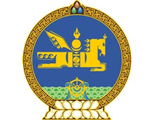 29th Session of the UPR Working GroupMongolia’s statement at the Review of Romania16 January 2018Mr. President,Mongolia welcomes the distinguished delegation of Romania and thanks for the presentation of their national report. We would like to make following recommendations.Firstly, we recommend the Government of Romania ensure free and quality education for all children, including the Roma children. The Government should also strengthen its efforts in protecting the rights of all children and take necessary measures to stop violence and discrimination. Secondly, Issues such as gender violence, domestic violence, women living in poverty, women’s unemployment, wage difference and discrimination require serious attention. Therefore, we recommend Romania to further accelerate its effort to promote and protect the rights of women.    Lastly, we are concerned of the situation in the health sector. Quality health services should be accessible and affordable. We recommend that the Government focuses more on the improvement of health service quality with special attention to child and maternal mortality.I thank you Mr. President. 